TOWN OF CAMPBELLNEWSLETTERSept, Oct, Nov and Dec 2022www.campbellny.com~~~~~~~~~~~~~~~~~~~~~~~~~Campbell Town Board 2022Jeff Horton – SupervisorJohn Tschantre – DeputyMichael Austin–Board MemberJamie Drumm – Board MemberGlenn Vogel – Board MemberTOWN BOARD REPORTTown of Campbell Events:The Town Board is working to bring more opportunities to the town by hosting Steuben County’s events at the town hall. We started with the Veggie Van on 7/27, 8/17 and 9/7. From 9-11am the Van was in our parking lot selling local vegetables. Steuben County Agencies were here to assist in many areas, including coupons for the Veggie Van. We hope to continue this program next summer. On 8/3 we hosted a seminar on Elder Abuse Awareness with 7 in attendance. Be sure to check our website for future events.With the major challenges of safety in our community we also looked into a program given by the Steuben County Sheriff’s department. CRASE (Civilian Response to Active Shooter Events). The Sheriff’s department will host a CRASE event and de-escalation class at the Steuben County Public Safety Building in Bath on Sept. 29th 6-9pm. Town of Campbell will be the host of these classes on Saturday, Oct. 15th from 10am – 1pm here and Thursday, Oct. 27th 1-4pm. If interested please call 607-527-8244 Ext 221 to register (please leave your name and phone #). For a more detailed explanation of the class visit alerrt.org site online, it is full of good information.The 2023 Budget season is here. Tuesday October 11 at our Town Board meeting at 7pm (notice date change due to the holiday) the bookkeeper will present the 2023 preliminary budget. On Oct 12th this budget will be on our website and also available from the Town Clerk M-Th 8am-4pm for your review. A Public Hearing will be held Oct. 24th at 7pm to review the 2023 budget with any questions or concerns.As always if you have any town concerns please do not hesitate to bring them to myself or any of the Town Board members.Signing off for 2022 -- Have a safe and Happy Holiday Season!Jeff Horton, Town Supervisor(Cell) 607-738-9513supervisor@campbellny.com~~~~~~~~~~~~~~~~~~~~~~~~Highway Superintendent &Water OperatorTom AustinQuestions, concerns, Road or Water Emergency607-769-5123.~~~~~~~~~~~~~~~~~~~~~~~~~ Town Clerk ReportMichelle SeeleyMon - Thurs 9am – 4:30pmtownclerk@campbellny.com607-527-8244 Opt 2 Ext 213Note from the Town Clerk 	I have had several inquiries about the Veteran Flag Project. I will be sending out a letter to anyone who currently has a flag in place, in October of 2022, to see if they want to renew them. I am working with the company that sells the banners to get a quote for the next round of banners and will be placing that information in the January 2023 Newsletter. Once I have that information, and I know how many poles we have available, I will begin accepting applications for new banners. The information will also be available on the website. Thank you for your patience on this project. If you have not already done so, please sign up for our email list where I post important updates such as all Town, Planning, and Zoning Board meeting agendas, minutes, job postings, legal notices and other happenings in the Town. To sign up go to www.campbellny.com then at the bottom of the home page click the link “Sign up for municipal updates email”.            Thank you for the allowing me to serve our community! Please reach out to my office if there is anything I can do to assist you. ~ Michelle~~~~~~~~~~~~~~~~~~~~~~~~~Assessor’s OfficeHolley SmaltTUESDAY ONLY1st and 3rd In Office8:30am – 3:30pm2nd and 4th In office8:30am – noon2nd and 4th Field WorkNoon – 3:30pmassessor@campbellny.com607-527-8244 Opt 5 Ext 217Assessor's CornerFall is upon us which means renewal exemption time is here for the 2023 Assessment Roll. 	Taxable Status Date is March 1st, 2023. Renewal exemptions for Senior Citizen, Disability, and Agricultural Exemptions will be mailed out in November.  ALL renewal exemption applications must be submitted by March 1st, 2023. All other new exemptions need to be submitted to me by the Taxable Status Date, March 1st, 2023.
If you have an address change, please contact me so that I can update your file.
If you have recently purchased property you will be receiving a Residential Sale Verification Form in the mail.  As part of our continuing effort to maintain accurate property records, we ask that you please complete the Residential Sale Verification Form and return it to my office as soon as possible. 	New STaR Applicants need to register with the Department of Taxation and Finance.  You may register on-line at www.tax.ny.gov/star or by telephone at 518-457-2036 between the hours of 8:30am - 4:30pm.  ~~~~~~~~~~~~~~~~~~~~~~~~~Campbell Town JusticesPatricia HortonCourt ClerkKathy DarcangeloMon – Thurs. 8am – 4pm607-527-8244 Option #1~~~~~~~~~~~~~~~~~~~~~~~~~WATER DISTRICTSWater BillingJacqui KohmanMon – Thurs 8am – 4pm~~~~~~~~~~~~~~~~~~~~~~~~~~~~~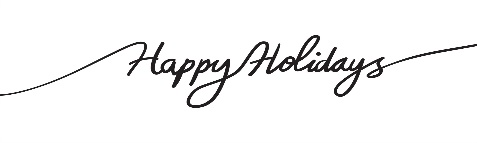 2022 Town Board 7:00 pm2nd Monday of the monthJanuary 10thFebruary 14th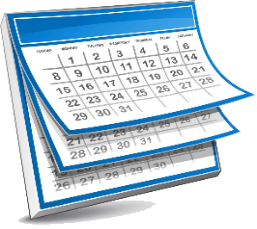 March 14thApril 11thMay 9thJune 13th                        July 11thAugust 8thSeptember 12th October 11th November 14thDecember 12th ~~~~~~~~~~~~~~~~~~~~~~~~~2022 Planning Board 6:00 pm3rd Wednesday of the monthJanuary 19th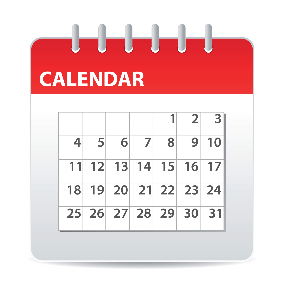 February 16thMarch 16thApril 20stMay 18thJune 15thJuly 20stAugust 17th                                          September 21th             October 19thNovember 16thNo meeting in December~~~~~~~~~~~~~~~~~~~~~~~~~Campbell HistorianSandra AustinHours by appointment only607-527-8244 Ext 219And leave a messageSNIPPETS OF HISTORY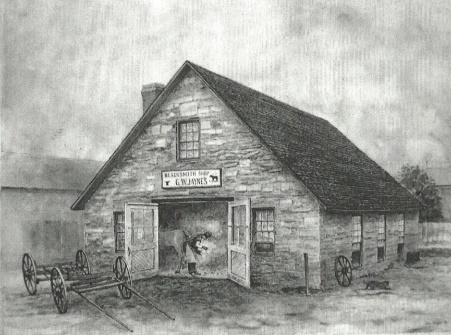 A Little “Stone House” HistoryAs told by Sandy AustinLocated on County Route 333, near Campbell’s “four corners”, this building was originally constructed around the early 1870’s by George W. Jaynes as a blacksmith shop. Jaynes specialized in making spikes for the Lackawanna Railroad while it was being built in this area. This is the only building in Campbell which is completely constructed of stone, making it an important and is a unique example of historic architecture in the Dutch Colonial style, still in existence.On the 1873 map of “Campbelltown”, this property is marked “C. W. Noles”. It is believed this was referring to the Charles W. Noles Blacksmith Shop. On the 1886 map of the Campbell Hamlet, it is listed as “WHEELWRIGHT”. In some old deeds it was referred to as the wagon-shop lot.In later years it was known as the Frank Hodge Garage and then converted to a residence, and then in about 1980, it was acquired by the Jamisons along with the old small two-story house which was next to it toward the river, and today it is known as the Stone House Café.~Sandy Austin, Campbell Town Historian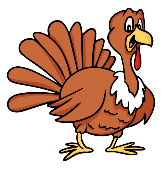 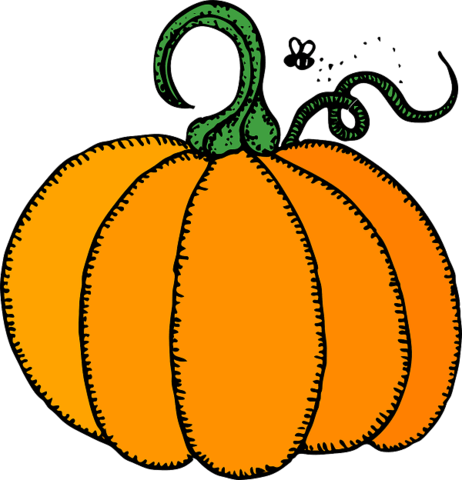 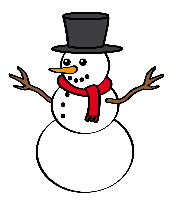 Code Enforcement OfficeTom Hargrave 607-527-8244Option 4   607-377-4331Hours:  Mon - Thurs 7-8 am & 2-4 pmcodeenforcement@campbellny.com                                                         Please be advised that most home projects require either a building permit or a zoning permit. The easiest way to insure the required permits are obtained is to call our office at 607-527- 8218. By doing this it will assure that your contractor has the proper insurance when on your property.October is fire safety month. Please change your batteries in your smoke and carbon monoxide detectors if you have the old style. If you have the new style the complete units need to be replaced every (10) years. Also, if you have an emergency fire escape plan it would be beneficial to review at this time especially during the upcoming holidays.	If anyone needs assistance with any of these issues, do not hesitate to call our office so we can help in any way possible.	Cordially, 	Tom Hargrave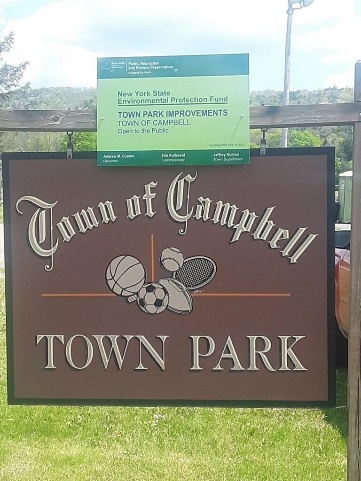 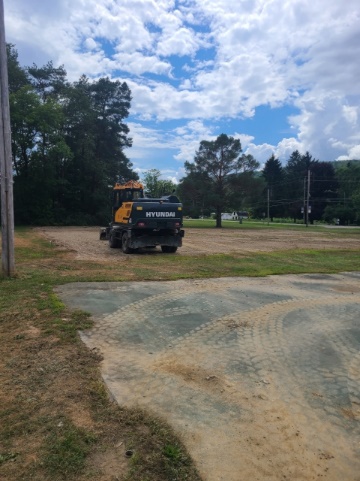 +9Project AdministratorWendy Oman 607-527-8244 EXT 221Hours: Mon, Wed, Thurs 10 am – 4pmTue 8 am – 5 pmprojects@campbellny.comCampbell Park Project: The park project is once again underway! The park has been under some major cleanup and construction. The old fencing has been removed, the new tennis court has been laid out along with a new basketball half court.Water #1 Extension Project: The bids on the construction project have been received and the construction project 1 was awarded at the Sept 1st Special Town Board meeting. A 2nd bidding round on the well house construction only, project 2 bid deadline date is Sept 15th at 1pm. Once the bids are reviewed we hope to award Contract #2. The project is moving forward. Any questions on any of these projects please contact Wendy Oman, Project Administrator 607-527-8244 EXT 221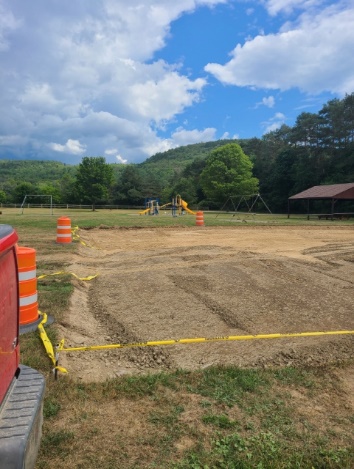 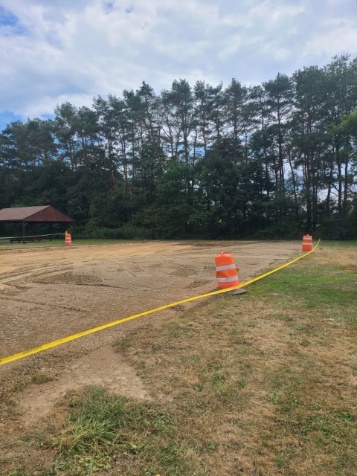 2022 Town Hall Dates at a Glance            September 5-Town Hall ClosedSeptember 12–Town Board 7 pmSeptember 21–Planning Board 6 pm  October 10-Town Hall ClosedOctober 11-Town Board 7 pm October 19-Planning Board 6 pm	November 1-Town Hall ClosedNovember 10-Town Hall ClosedNovember 14 – Town Board 7 pm November 16-Planning Board 6 pmNovember 23-Town Hall ClosedNovember 25- Town Hall ClosedDecember 12-Town Board 7 pmDecember 22-Town Hall Closes 12pmDecember 26-Town Hall ClosedDecember 29-Town Hall Closes 12pm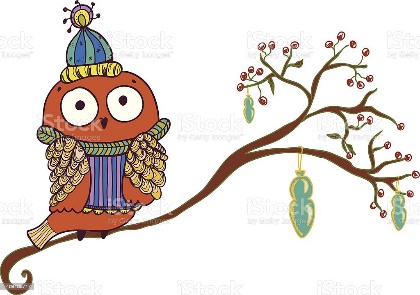 Campbell Town Hall8529 Main StreetCampbell, NY 14821607-527-8244 Phone607-527-8280 Faxwww.campbellny.comPRST STDECRWSSU.S. POSTAGE PAIDEDDM